Program „Działaj Lokalnie” Polsko-Amerykańskiej Fundacji Wolności jest realizowany przez Akademię Rozwoju Filantropii w Polsce i Lokalną Grupę Działania „Warmiński Zakątek”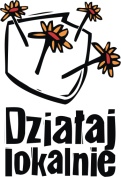 Zbiorcza karta ewidencji czasu pracy wolontariuszy w projekcie(nazwa projektu)……………………………………………………………………………………………………realizowanym w ramach Programu „Działaj Lokalnie 2020”Data …………………………………….Zakres czynności wykonywanych przez wolontariuszy ………………………………………………………..……………………… (podpis osoby zatwierdzającej)DataImię i nazwisko wolontariuszaLiczba godzinPodpis wolontariusza lub opiekuna prawnegoSUMA GODZINSUMA GODZINWARTOŚĆ PRACY WOLONTARIUSZYWARTOŚĆ PRACY WOLONTARIUSZY